SOFTWARE DEVELOPMENTUNIT 3 OUTCOME 2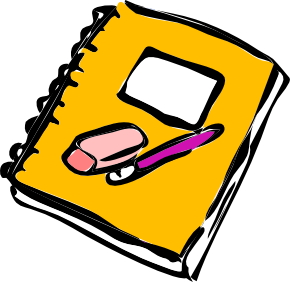 
REVISION NOTES
Unit 3 Outcome 2On completion of this unit the student should be able to represent a software design and apply a range of functions and techniques using a programming language to develop a prototype solution to meet a specific needKey Knowledge1.	Stages of the problem-solving methodology (Design, Development)2.	Characteristics of data types: integer, floating point number, Boolean, character, string3.	Types of data structures, including one-dimensional arrays, records and files 4.	Methods of expressing software designs using data dictionaries and data structure diagrams, object descriptions and pseudocode5.	Formatting and structural characteristics of efficient and effective input and output6.	Needs of users and how these influence the design of solutions7.	Criteria for evaluating the efficiency and effectiveness of solutions8.	Programming language as a method for developing solutions that meet specific needs9.	Processing features of programming languages, including instructions, procedures, methods, functions and control structures10.	Purposes and characteristics of internal documentation11.	Techniques for checking that coded solutions meet design specifications, including construction of test data1.	List the two activities involved in the design stage__________________________________________________________________________________________________________________________________________2.	Explain why it is important to thoroughly complete the design stage_______________________________________________________________________________________________________________________________________________________________________________________________________________3.	Discuss the role of design tools in planning a new solution_______________________________________________________________________________________________________________________________________________________________________________________________________________4.	Explain why criteria to evaluate a project are created before development begins_______________________________________________________________________________________________________________________________________________________________________________________________________________1.	Define the term ‘Data Type’_______________________________________________________________________________________________________________________________________________________________________________________________________________2.	Explain two reasons why it is important to select the correct data type_______________________________________________________________________________________________________________________________________________________________________________________________________________ 3.	Complete the table below for each data type:4.	For each of the following variables identify the most appropriate data type1.	Define the term ‘array’_______________________________________________________________________________________________________________________________________________________________________________________________________________2.	Explain how a ‘data structure’ differs from a ‘data type’_______________________________________________________________________________________________________________________________________________________________________________________________________________3.	Discuss how using an array, rather than individual variables, improves both efficiency and effectiveness when programming_______________________________________________________________________________________________________________________________________________________________________________________________________________4.	Distinguish between a ‘record’ and an ‘array’_______________________________________________________________________________________________________________________________________________________________________________________________________________5.	Explain the purpose of a ‘File’_______________________________________________________________________________________________________________________________________________________________________________________________________________1.	Complete the ‘Data Dictionary’ below:2.	Draw a ‘Data Structure Diagram’ for the following programThe stock file consists of item name, item price and quantity on hand. The transaction file date of purchase, customer name, name of stock. After each transaction the stock file is then updated3.	Write an ‘Algorithm’ for the following programWhen the program begins, the first record is read from the file. If the file is not empty the first record is added to a list box, then the next record is read from the file, until the file is empty1.	Define the term ‘Comma Separated Values’ file_______________________________________________________________________________________________________________________________________________________________________________________________________________2.	Discuss if a CSV files assist with efficiency or effectives when inputting or outputting data_______________________________________________________________________________________________________________________________________________________________________________________________________________3.	Explain why a ‘random access’ file is more efficient than a ‘serial’ file_______________________________________________________________________________________________________________________________________________________________________________________________________________4.	Discuss why presenting information as $1, 200, 000 is more effective than presenting information as 1200000_______________________________________________________________________________________________________________________________________________________________________________________________________________1.	Complete the table below to describe how the design of a program may be influenced by the needs of each group1.	Explain how ‘Efficiency’ differs from ‘effectiveness’_______________________________________________________________________________________________________________________________________________________________________________________________________________2.	List three measures of ‘efficiency’__________________________________________________________________________________________________________________________________________3.	List four measures of ‘effectiveness’__________________________________________________________________________________________________________________________________________4.	Indicate whether each of the following criterion is measuring effectiveness or efficiency1.	Explain the purpose of a ‘Programming Language’_______________________________________________________________________________________________________________________________________________________________________________________________________________2.	Discuss how a ‘Compiled Language’ differs from an ‘Interpreted Language’_______________________________________________________________________________________________________________________________________________________________________________________________________________3.	Define the term ‘object orientated’_______________________________________________________________________________________________________________________________________________________________________________________________________________4.	Explain what the ‘syntax’ of a language is referring too_______________________________________________________________________________________________________________________________________________________________________________________________________________1.	Define the term ‘instruction’. Give an example to support your answer_______________________________________________________________________________________________________________________________________________________________________________________________________________2.	Explain how a ‘procedure’ differs from a ‘function’_______________________________________________________________________________________________________________________________________________________________________________________________________________3.	Define the term ‘method’. Give an example to support your answer_______________________________________________________________________________________________________________________________________________________________________________________________________________4.	Write a brief algorithm to represent each of the three main control structuresSequence				Conditional				Repetition1.	Define the term ‘Internal Documentation’_______________________________________________________________________________________________________________________________________________________________________________________________________________2.	Discuss the benefits of including ‘internal documentation’ to a solution_______________________________________________________________________________________________________________________________________________________________________________________________________________3.	Explain the effect that ‘internal documentation’ has on the efficiency of a program_______________________________________________________________________________________________________________________________________________________________________________________________________________4.	Discuss when using ‘internal documentation’ in a program is appropriate_______________________________________________________________________________________________________________________________________________________________________________________________________________1.	Explain the purpose of ‘Testing’ a solution_______________________________________________________________________________________________________________________________________________________________________________________________________________2.	Complete the following test table for the algorithm shown below, using four values:	Begin		Open Employee File		For I = 1 to End of File			Read Hours Worked From Employee File			If Hours Worked <> 999 Then				If Hours Worked > 40					Display “Overtime”				Else					Display “Normal”				End If			End If			Read Next Record		Next	End1. Stages of the problem-solving methodology2. Characteristics of data types: integer, floating point number, Boolean, character & stringData TypeDescriptionStorage SizeExampleIntegerFloating PointBooleanCharacterStringVariableData TypeFirst NameTotal PriceNumber of ItemsOrder Paid?3. Types of data structures, including one-dimensional arrays, records and files4. Methods of expressing software designs using data dictionaries and data structure diagrams, object descriptions and pseudocodeVariable NameData TypeSizeDescriptionCustomer NoInteger4Unique identifier for each customerHouseNumberHouse Number of CustomerStreetNameStreet Name of CustomerPaid1Is customer up to date with payments?5. Formatting and structural characteristics of efficient and effective input and output6. Needs of users and how these influence the design of solutionsUser CharacteristicInfluence on DesignVision ImpairedInfant ChildrenTeenagersIPhone UsersESL StudentsExperienced IT Professionals7. Criteria for evaluating the efficiency and effectiveness of solutionsCriteriaEffectiveness or EfficiencyThe program produces accurate reportsThe program will reduce the amount of data the user will be required to enterThe information will be free of errorsThe new system will process the information faster than the old systemThe new program will require less maintenanceThe system will be easy to useThe new interface will be easier to understand8. A programming language as a method for developing solutions that meet specific needs9. Processing features of programming languages including instructions, procedures, methods, functions and control structures10. Purposes and characteristics of internal documentation11. Techniques for checking that coded solutions meet design specifications, including construction of test dataHours WorkedExpected OutcomeLine of CodeReason